Задание по русскому языку и литературеЛитература  1 курс:211.212.214.811Прочитать поэму А. Н. Некрасова «Кому на Руси жить хорошо»Учебник 10 класс  Часть 1  Стр. 252-268 , конспектированиеРусский язык 1 курс:Стр.: 41-42 конспектирование, упр. 71Литература 2 курс:Для групп 721,722,724  А. И. Солженицын   Читать рассказ «Один день Ивана Денисовича»Учебник  11 класс, часть 2 стр. 381-394 конспектирование,И. Бродский – стихотворение по выбору наизусть, Учебник 11 класс  стр.434 - 443 конспектированиеРусский язык 2 курс:Стр. 255 упр. З83, стр.83 упр. 113Для групп 221, 321,821Литература:Б. Л. Пастернак  Учебник стр.139 -157, стихотворение по выборуРусский язык: Стр. 255 упр. З83, стр.83 упр. 113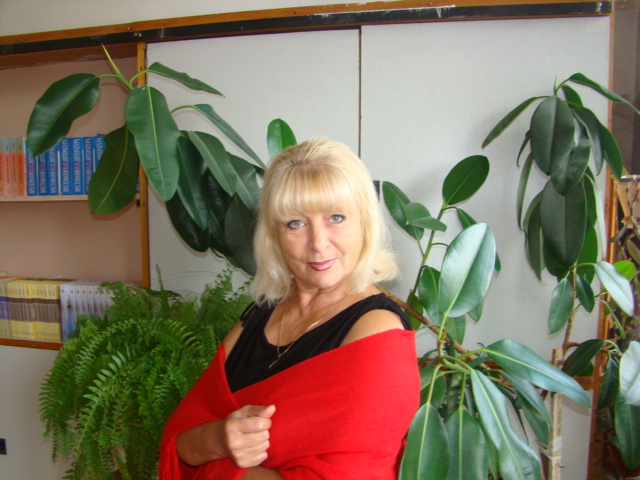 